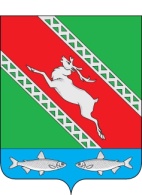 РОССИЙСКАЯ ФЕДЕРАЦИЯИРКУТСКАЯ ОБЛАСТЬАдминистрациямуниципального образования «Катангский район»ПОСТАНОВЛЕНИЕот 29 ноября 2021 года           с. Ербогачен                                   № 274-пОб утверждении порядка создания и деятельностикомиссии по установлению стажа муниципальной службы В целях определения стажа муниципальной службы и (или) зачета в него иных периодов трудовой деятельности, в соответствии с Федеральным законом от 6 октября 2003 года № 131-ФЗ «Об общих принципах организации местного самоуправления в Российской Федерации», Федеральным законом от 2 марта 2007 года № 25-ФЗ «О муниципальной службе в Российской Федерации», Указом Президента РФ от 19 ноября 2007 года № 1532 «Об исчислении стажа государственной гражданской службы Российской Федерации для установления государственным гражданским служащим Российской Федерации ежемесячной надбавки к должностному окладу за выслугу лет на государственной гражданской службе Российской Федерации, определения продолжительности ежегодного дополнительного оплачиваемого отпуска за выслугу лет и размера поощрений за безупречную и эффективную государственную гражданскую службу Российской Федерации», статьей 12 Закона Иркутской области от 15 октября 2007 года № 88-оз «Об отдельных вопросах муниципальной службы в Иркутской области», руководствуясь Уставом муниципального образования «Катангский район», администрация муниципального образования «Катангский район» ПОСТАНОВЛЯЕТ:Утвердить Порядок создания и деятельности комиссии по установлению стажа муниципальной службы (прилагается).Считать утратившим силу постановление администрации муниципального образования «Катангский район от 04 августа 2016 года № 131-п «О комиссии по определению периодов трудовой деятельности, учитываемых при исчислении стажа замещения муниципальных должностей муниципальной службы и должностей, не являющиеся муниципальными должностями муниципальной службы, дающих право на установление ежемесячной надбавки к должностному окладу за выслугу лет; по определению периодов трудовой деятельности, учитываемых при исчислении стажа замещения муниципальных должностей, дающих право на пенсию за выслугу лет; по порядку назначения, перерасчета, индексации и выплаты пенсии за выслугу лет».Постановление вступает в силу со дня его официального опубликованияМэр муниципального образования«Катангский район»                                                                                                С. Ю. ЧонскийУТВЕРЖДЕНОПостановлениемадминистрации муниципальногообразования «Катангский район»от «29» ноября 2021 г. № 274-пПОРЯДОК СОЗДАНИЯ И ДЕЯТЕЛЬНОСТИ КОМИССИИ ПО УСТАНОВЛЕНИЮ СТАЖА МУНИЦИПАЛЬНОЙ СЛУЖБЫГлава 1. Общие положения1.1. Настоящий Порядок создания и деятельности комиссии по установлению стажа муниципальной службы (далее – Порядок) в муниципальном образовании «Катангский район» (далее – Комиссия) определяет порядок формирования и деятельности Комиссии по рассмотрению вопросов, касающихся установления стажа муниципальной службы и (или) зачета в него иных периодов трудовой деятельности в целях определения продолжительности ежегодного дополнительного оплачиваемого отпуска за выслугу лет, установления ежемесячной надбавки к должностному окладу за выслугу лет муниципальным служащим муниципального образования «Катангский район», представителем нанимателя (работодателем) для которых является глава муниципального образования «Катангский район» (далее – муниципальные служащие).1.2. Комиссия является постоянно действующим коллегиальным органом, созданным в целях определения стажа муниципальной службы и зачета в него иных периодов трудовой деятельности муниципальных служащих муниципального образования «Катангский район».1.3. Комиссия в своей деятельности руководствуется Конституцией Российской Федерации, федеральными конституционными законами, федеральными законами и иными нормативными правовыми актами Российской Федерации, законами и иными нормативными правовыми актами Иркутской области, муниципальными правовыми актами муниципального образования муниципального образования «Катангский район».1.4. Решения о создании Комиссии и об утверждении ее состава принимаются главой муниципального образования муниципального образования «Катангский район».Глава 2. Основные функции Комиссии2.1. Рассматривает заявления о зачете в стаж муниципальной службы иных периодов трудовой деятельности, представленные муниципальными служащими на имя главы муниципального образования «Катангский район».2.2. Определяет стаж муниципальной службы на основании сведений о трудовой деятельности, трудовом стаже либо стаже муниципальной службы, содержащихся в трудовой книжке, военном билете, справке военного комиссариата и иных, установленных законодательством Российской Федерации документах соответствующих органов, архивных учреждений.2.3. Рассматривает спорные вопросы по определению стажа муниципальной службы и (или) зачета в него иных периодов трудовой деятельности муниципальных служащих.Глава 3. Права Комиссии3. Комиссия имеет право:1) для определения стажа муниципальной службы предложить муниципальному служащему представить дополнительные документы, а также иные сведения, необходимые для принятия Комиссией решения;2) запрашивать и получать информацию и материалы, необходимые для выполнения возложенных на Комиссию функций в пределах ее компетенции.Глава 4. Состав Комиссии4.1. Комиссия формируется в составе председателя Комиссии, заместителя председателя Комиссии, секретаря и двух членов Комиссии.4.2. Состав Комиссии утверждается распоряжением главы муниципального образования «Катангский район».4.3. Председатель Комиссии:1) осуществляет общее руководство Комиссией;2) организует работу Комиссии, в том числе ведет ее заседания, планирует и созывает заседания Комиссии, в том числе определяет дату, время и место проведения ее заседаний;3) утверждает повестку заседания Комиссии, подписывает протоколы заседаний Комиссии;4) подписывает письма, запросы, исходящие от имени Комиссии, ведет личный прием муниципальных служащих по вопросам, относящимся к компетенции Комиссии, осуществляет иную деятельность, предусмотренную настоящим Порядком.4.4. В случае отсутствия председателя Комиссии его полномочия осуществляет заместитель председателя Комиссии.4.5. Секретарь Комиссии: 1) ведет прием и учет поступающих в Комиссию заявлений муниципальных служащих, документов;2) формирует повестку заседания Комиссии и представляет ее на утверждение председателю Комиссии;3) ведет протокол заседания Комиссии; 4) подготавливает необходимые материалы для заседания Комиссии, извещает лиц, входящих в состав Комиссии, и приглашенных о повестке, дате, месте и времени заседания Комиссии; 5) подготавливает проекты писем, запросов, исходящих от имени Комиссии, осуществляет иную деятельность, предусмотренную настоящим Порядком.4.6. Члены Комиссии осуществляют свои полномочия на неосвобожденной основе.4.7. На период рассмотрения вопроса об установлении стажа муниципальной службы и (или) зачета в него иных периодов трудовой деятельности муниципального служащего, являющегося членом Комиссии, его членство в этой Комиссии приостанавливается.Глава 5. Регламент деятельности Комиссии5.1. Деятельность Комиссии осуществляется в форме заседаний, которые проводятся по мере необходимости. 5.2. Заседание Комиссии считается правомочным, если на нем присутствуют не менее 2/3 от установленного числа членов Комиссии.5.3. Решение Комиссии принимается открытым голосованием простым большинством голосов от числа присутствующих на заседании членов Комиссии. При равном количестве голосов, решающим является голос председателя Комиссии.5.4. Основанием для проведения заседания Комиссии является поданное муниципальным служащим на имя главы муниципального образования «Катангский район» заявление о зачете в стаж муниципальной службы иных периодов трудовой деятельности. 5.5. Документами, подтверждающими сведения о трудовой деятельности, являются:1) трудовая книжка муниципального служащего (основной документ) и (или) сведения о трудовой деятельности, оформленные в установленном законодательством порядке;2) справки с места работы (службы), справки архивных учреждений, выписки из приказов - в случаях, когда в трудовой книжке содержатся неправильные или неточные записи, либо не содержатся записи об отдельных периодах деятельности;3) военный билет в подтверждение стажа военной службы, справка военного комиссариата;4) должностная инструкция, трудовой договор или документ, подтверждающий, что опыт работы в должностях руководителей и специалистов на предприятиях, в учреждениях и организациях, период которой предполагается к включению в стаж муниципальной службы, необходимы муниципальному служащему для исполнения обязанностей по замещаемой должности муниципальной службы;5) иные документы соответствующих органов, архивных учреждений установленные законодательством Российской Федерации.5.6. Заседание Комиссии проводится не позднее 10 рабочих дней с даты возникновения основания для проведения заседания Комиссии.5.7. Решение Комиссии в течение двух рабочих дней оформляется протоколом заседания Комиссии, который подписывается членами Комиссии, присутствовавшими на заседании Комиссии, и направляется главе муниципального образования «Катангский район». 5.8. Глава муниципального образования «Катангский район» в течение трех рабочих дней с даты поступления протокола заседания Комиссии, принимает решение по установлению ежемесячной надбавки к должностному окладу за выслугу лет на муниципальной службе, а также определению продолжительности ежегодного дополнительного оплачиваемого отпуска за выслугу лет в отношении муниципального служащего.5.9. Протокол заседания Комиссии, а также правовой акт главы муниципального образования «Катангский район» об установлении муниципальному служащему надбавки за выслугу лет, об определении продолжительности ежегодного оплачиваемого отпуска за выслугу лет направляются Комиссией в кадровое подразделение администрации муниципального образования «Катангский район» в которой проходит муниципальную службу муниципальный служащий, для приобщения к личному делу муниципального служащего. 